от «_______» _____________ 2017	                                                          	№ ___________Об утверждении муниципальной целевойпрограммы «Формирование современной городской среды на территорииМО «Город Мирный» на 2018 - 2022 годы»В соответствии с Федеральным законом от 06.10.2003 № 131-ФЗ «Об общих принципах организации местного самоуправления в Российской Федерации», постановлением Правительства РФ от 10.02.2017 № 169 «Об утверждении Правил предоставления и распределения субсидий из федерального бюджета бюджетам субъектов Российской Федерации на поддержку государственных программ субъектов Российской Федерации и муниципальных программ формирования современной городской среды», Приказом Министерства строительства и жилищно-коммунального хозяйства Российской Федерации от Приказ Министерства строительства и жилищно-коммунального хозяйства Российской Федерации от 06.04.2017 №691/пр «Об утверждении методических рекомендаций по подготовке государственных программ субъектов Российской Федерации и муниципальных программ формирования современной городской среды в рамках реализации приоритетного проекта «Формирование комфортной городской среды» на 2018 - 2022 годы», Указом Главы РС(Я) от 15.03.2017 № 1802 «О внесении изменений в государственную программу Республики Саха (Якутия) «Обеспечение качественными жилищно-коммунальными услугами и развитие электроэнергетики на 2012 - 2019 годы», утвержденную Указом Президента Республики Саха (Якутия) от 12.10.2011 № 970», Постановление Администрации МО «Город Мирный» от 08.12.2017  № 1914 «О перечне муниципальных целевых программ МО «Город Мирный»  городская Администрация постановляет:Утвердить прилагаемую муниципальную целевую программу «Формирование современной городской среды на территории МО «Город Мирный» на 2018 - 2022 годы.Опубликовать настоящее Постановление в порядке, установленном Уставом МО «Город Мирный».Контроль исполнения настоящего Постановления оставляю за собой.Глава города						                                К.Н. АнтоновПРОЕКТУтверждена   Постановлением городской  Администрации от «_____» ___________ 2017 г. № ______Муниципальная целевая программа «Формирование современной городской среды на территории МО «Город Мирный»на 2018 - 2022 годы»г. Мирный, 2017 г.ПРОГРАММА«Формирование современной городской среды на территории МО «Город Мирный»на 2018 - 2022 годы»ПАСПОРТХарактеристика проблемыОдним из важнейших национальных проектов социально-экономического развития, обнародованных Правительством Российской Федерации, является вопрос улучшения уровня и качества жизни населения. Важнейшим аспектом в реализации данного проекта является создание органами местного самоуправления условий комфортного и безопасного проживания граждан, формирование современной городской инфраструктуры и благоустройство мест общего пользования территории города. Благоустройство является той составляющей городской среды, которая может сформировать комфорт, эстетическую и функциональную привлекательность, качество и удобство жизни горожан.Большие нарекания вызывают благоустройство и санитарное содержание дворовых территорий муниципального образования «Город Мирный». По-прежнему серьезную озабоченность вызывают состояние придомовых территорий многоквартирных жилых домов и заброшенные зоны в черте города.  В большинстве дворов отсутствуют или пришли в негодность проезды и тротуары, отсутствует необходимый минимальный набор малых архитектурных форм, не обустроены площадки, отсутствуют парковки для автомобилей. Уход за внутридомовыми территориями, зелеными насаждениями в плановом порядке не ведется. До настоящего времени благоустройство дворовых территорий осуществлялось по отдельным видам работ, без взаимной увязки элементов благоустройства. Благоустройство дворовых территорий и мест массового пребывания населения невозможно осуществлять без комплексного подхода. При отсутствии проекта благоустройства получить многофункциональную адаптивную среду для проживания граждан не представляется возможным. При выполнении работ по благоустройству необходимо учитывать мнение жителей и сложившуюся инфраструктуру территорий дворов для определения функциональных зон и выполнения других мероприятий. Комплексный подход позволяет наиболее полно и в то же время детально охватить весь объем проблем, решение которых может обеспечить комфортные условия проживания всего населения.Важным моментом формирования комфортной городской среды является обеспечение благоустройства наиболее посещаемых муниципальных территорий общего пользования (парки, скверы, бульвары, набережные, центральные улицы, благоустройство городских площадей и т.п.), а также знаковых и социально значимых объектов общего пользования, объектов физической культуры и спорта, мемориальных комплексов, обладающих исторической и культурной значимостью, иными памятными и отличительными признаками, имеющими особое значение для муниципального образования. Ремонт и реконструкция имеющихся и создание новых объектов благоустройства в сложившихся условиях является ключевой задачей органов местного самоуправления. Без реализации неотложных мер по повышению уровня благоустройства территории города Мирного нельзя добиться существенного повышения имеющегося потенциала и эффективного обслуживания экономики и населения, а также обеспечить в полной мере безопасность жизнедеятельности и охрану окружающей среды.Основными приоритетами в сфере благоустройства являются комплексный подход в реализации проектов благоустройства дворовых и общественных территорий, вовлечение граждан и общественных организаций в процесс обсуждения проектов муниципальных программ, отбора дворовых территорий, общественных территорий для включения в Программу, повышение качества городской среды, не требующие специального финансирования; реализация мероприятий, обеспечивающих поддержание дворовых и общественных территорий в надлежащем комфортном состоянии. В 2017 за счет средств выделяемых в рамках программы «Формирование современной городской среды на территории МО «Город Мирный» на 2017 год  проведены мероприятия по благоустройству территории общественного пространства (Городской парк), а именно выполнены работы по устройству входных групп с учетом съездов для маломобильных групп населения, устройству схода с парковки с учетом устройства пандуса для маломобильных групп населения, устройству ограждения парковки, устройству блок-модуля с отделом для маломобильных групп населения, изготовлению и установке емкости для обеспечения водой санитарного блок-модуля (биотуалета), устройству септика для санитарного блок-модуля, установку бордюрного камня по аллеям городского парка, для сохранения пешеходных дорожек и тротуаров.Также проведены мероприятия по благоустройству  дворовых территорий (асфальтирование, бетонирование придомовой территории, установка урн и скамеек), расположенных по адресу: ул. Московская, д. 2, ул. Аммосова, д. 16, , ул. Газовиков, д. 31, ш. 50 лет Октября, д. 1Б, ул. Московская, д. 34, ул. Московская, д. 8, 10, Ленинградский пр-кт, д. 26А, 26Б. Также в рамках программы выполнены работы по установке урн и скамеек по ул. Ойунского, д. 13, ул. Тихонова, д. 9/1, ул. Московская, д. 4, 6, ул. Московская, д. 22, ул. Московская, д. 28А, ул. Аммосова, д. 96/1, ул. Московская, д. 12.Данная программа разработана для создания максимального удовлетворения социально-культурных потребностей населения, обеспечения экологической безопасности в городе, улучшения гармоничной архитектурно-ландшафтной среды с целью реализации эффективной и качественной работы по благоустройству. Основные цели и задачи программы Основными принципами формирования программы являются – долевое участие бюджета Российской Федерации, Республики Саха (Якутия), МО «Город Мирный» в финансировании работ по благоустройству, приоритетность и обоснованность в выборе объектов благоустройства, привлечение широкого круга населения, как к выбору объектов благоустройства, так и к организации общественного контроля за качеством и сроками производимых работ, привлечение заинтересованных лиц к работам по благоустройству в форме трудового или финансового участия, синхронизация объектов благоустройства с реализуемыми на территории города проектами капитального ремонта многоквартирных домов.Целью программы являются повышение уровня благоустройства дворовых территорий МО «Город Мирный» и благоустройство  территорий общего пользования (парки, скверы, улицы, площади).Задачами программы являются:- организация комплекса мероприятий, направленных на создание благоприятных, здоровых и культурных условий жизни и досуга населения;-  благоустройство дворовых территорий, проездов к дворовым территориям и внутриквартальных проездов;- обустройство общественных пространств для жителей города;- привлечение жителей в реализации мероприятий по благоустройству дворовых территорий многоквартирных домов.Для достижения цели программы утверждены перечни работ:- минимальный перечень видов работ по благоустройству дворовых территорий многоквартирных домов включает в себя: ремонт дворовых проездов (асфальтирование), обеспечение освещения дворовых территорий, установку малых форм (урн, скамеек) (далее – минимальный перечень работ по благоустройству); - дополнительный перечень видов работ по благоустройству дворовых территорий многоквартирных домов включает в себя: оборудование детских и (или) спортивных площадок (в том числе дополнительными элементами), обустройство автомобильных парковок, озеленение территорий, установка ограждений зеленных насаждений (далее – дополнительный перечень работ по благоустройству).Программой предусмотрено трудовое участие граждан, собственников помещений многоквартирных домов, собственников иных зданий и сооружений, расположенных в границах дворовой территории, подлежащей благоустройству (далее – заинтересованные лица). А именно выполнение работ включенных в минимальный или дополнительный перечень работ по благоустройству не требующих специальной подготовки (уборка мусора, покраска ограждений и оборудования, посадка деревьев, предоставление строительных материалов, техники, обеспечение благоприятных условий для работы подрядной организации и для ее работников (горячий чай, печенье и т.д.).Ожидаемые результаты- создание благоприятных, здоровых и культурных условий жизни и досуга населения;- повышение  эксплуатационных характеристик дворовых территорий,  проездов к дворовым территориям многоквартирных домов;- повышение комфортности проживания граждан, а также улучшение эстетического состояния территории города и дворовых территорий4. Перечень мероприятий		Программа предусматривает выполнение мероприятий, направленных на комплексное благоустройство городских территорий, включающих организационно - проектные, строительные и другие программные действия с указанием видов (состава) и объемов работ, источников финансирования, сроков выполнения и исполнителей работ. Основой Программы является следующая система взаимосвязанных мероприятий, согласованных по ресурсам, исполнителям и срокам осуществления: 		1.Благоустройство внутриквартальных и придомовых территорий:В программе запланированы мероприятия по ремонту дворовых проездов, в том числе устройство водоотведения, отсыпки территории, устройство бордюров, установка урн, скамеек. Эти мероприятия направлены не только на повышение уровня благоустройства, но и на сохранность внутриквартального озеленения,  так как из года в год жители устраивают самовольные стоянки автотранспорта на участках существующего озеленения, тем самым губят зеленые насаждения, на что  постоянно поступают жалобы от сознательных жильцов того или иного жилого дома.Муниципальной целевой программой предусмотрено выполнение объема работ по благоустройству дворовых территорий 19-ти МКД.При  выборе дворовых территорий МКД приоритетными считались те, в которых  дворовая территория находится в крайне неудовлетворительном состоянии и въезд во двор в весеннее и осеннее время затруднен в связи с образованием грязи и луж. Территории, проезды, подъездные дороги практически не ремонтировались с момента сдачи их в эксплуатацию и характеризуются либо полным отсутствием твердого покрытия, либо крайней его изношенностью. Во дворах отсутствуют места отдыха, урны для мусора, в неудовлетворительном состоянии находятся игровые зоны для детей.После обсуждений общественной комиссией предложений собственников помещений, поданных для благоустройства дворовых территорий в программу на 2018- 2022 годы были включены дворовые территории по адресам в соответствии с таблицей 2. 2. Обустройство мест массового отдыха населения.Город Мирный вошел в число моногородов Республики Саха (Якутия) и стал участником федерального стратегического и приоритетного проекта «Формирование комфортной городской среды» на право реализации федеральной субсидии.  	Реализация мероприятий развития общественных пространств заложит основу для эффективной культурно-массовой работы с населением на данной территории, в том числе сделает доступной и комфортной территорию парков, скверов, центральных улиц и т.д. для маломобильных групп населения.В течение последних нескольких лет, в рамках муниципальных программ проводились точечные мероприятия по благоустройству скверов, площадей и т.д., но в большей степени ежегодные мероприятия, в основном направленные на содержание уже существующих объектов благоустройства и поддержание их в исправном состоянии.Городская среда современного муниципального образования должна быть доступной и привлекательной для всех жителей. Комплексный подход к развитию городской среды, повышению комфортности проживания, повышению качественных характеристик объектов городской среды должна обеспечить настоящая программа.После обсуждений общественной комиссией предложений поданных для благоустройства общественных пространств в программу на 2018- 2022 годы были включены в соответствии с таблицей 2. 5. Ресурсное обеспечение программы(руб.)Объемы финансирования программы подлежат ежегодному уточнению, исходя из реальной ситуации формирования местного бюджета на очередной финансовый год.6. Механизм реализации программыРеализация программы осуществляется путём исполнения мероприятий, являющихся стратегическими направлениями достижения поставленной цели. Программные мероприятия подробно изложены в главе 4.Реализация программы за счет средств местного бюджета осуществляется на основе муниципальных контрактов (договоров) на закупку и поставку продукции для муниципальных нужд, заключаемых муниципальными заказчиками. Отбор объектов и проектов программных мероприятий и их исполнителей производится на конкурсной основе в соответствии с Федеральным законом от 05.04.2013 № 44-ФЗ «О контрактной системе в сфере закупок товаров, работ, услуг для обеспечения государственных и муниципальных нужд».С целью освещения целей и задач программы и привлечения населения к ее реализации, соответствующие исполнители мероприятий программы организуют информационно - разъяснительные работы с населением через средства массовой информации.В программу могут вноситься изменения и дополнения в связи с изменением действующей нормативно-правовой базы и с учетом социально-экономического положения МО «Город Мирный».Управление реализацией программы и контроль её исполнения осуществляется в соответствии с Постановлением городской Администрации от 12.12.2014 № 820  «О порядке разработки, реализации и оценки эффективности муниципальных целевых программ муниципального образования «Город Мирный» Мирнинского района Республики Саха (Якутия)».7. Оценка эффективности реализации программы	Оценка эффективности программы осуществляется в соответствии с Постановлением городской Администрации от 12.12.2014 № 820 «О порядке разработки, реализации и оценки эффективности муниципальных целевых программ муниципального образования «Город Мирный» Мирнинского района Республики Саха (Якутия)».	Оценка эффективности программы осуществляется Координатором подпрограммы по итогам ее исполнения за отчетный финансовый год и в целом после завершения  её реализации.	Оценка эффективности муниципальной целевой программы будет ежегодно производиться на основе использования системы целевых индикаторов, которая обеспечит мониторинг динамики изменений за оцениваемый период, с целью уточнения задач и мероприятий программы.Оценка эффективности программы производится путем сравнения текущих значений целевых индикаторов с установленными программой значениями Применяется для индикаторов, значение которых приводится в числовом выражении:                                      I факт                             I n = -----------, где:                                       I планI n - значение  n-го индикатора, расчет которого приводится в числовом выражении;I факт - фактическое значение индикатора (показателя);I план - плановое значение индикатора (показателя).Финансовые результаты. Под финансовыми результатами понимается уровень освоения финансовых средств, направляемых на реализацию программных мероприятий и определяется по формуле:Кф =Vф/Vn*100, где:Кф-соотношение освоенных финансовых средств и запланированного финансирования программы;Vф-объём средств, выделенных в бюджете города на реализацию мероприятий программы;Vn-объём запланированного совокупного финансирования программы.	Для расчёта интегрального значения индикатора, определяющего эффективность реализации программы применяется формула:                                          SUM I                                    R = ----------,         где:                                         nR  - интегральная оценка целевой программы; SUM I – сумма всех индикаторов;n  - количество индикаторов.	На основании проведенной оценки эффективность реализации программы ранжируется следующим образом:если показатель превышает 0,8 - цели программного мероприятия достигнуты;если показатель составит менее 0,8 - цели программного мероприятия не достигнуты.	По итогам проведенной оценки эффективности реализации программы могут быть внесены следующие предложения по дальнейшей реализации программы:а) о корректировке целей, задач, перечня мероприятий программы;б) о смене форм и методов управления реализации программы;в) о сокращении финансирования программы за счет средств местного бюджета таблица 1СИСТЕМА ИНДИКАТОРОВ (ПОКАЗАТЕЛЕЙ) Программы  «Формирование современной городской среды на территории МО «Город Мирный»на 2018 - 2022 годыТаблица 2АДМИНИСТРАЦИЯМУНИЦИПАЛЬНОГО ОБРАЗОВАНИЯ«Город Мирный»МИРНИНСКОГО РАЙОНАПОСТАНОВЛЕНИЕ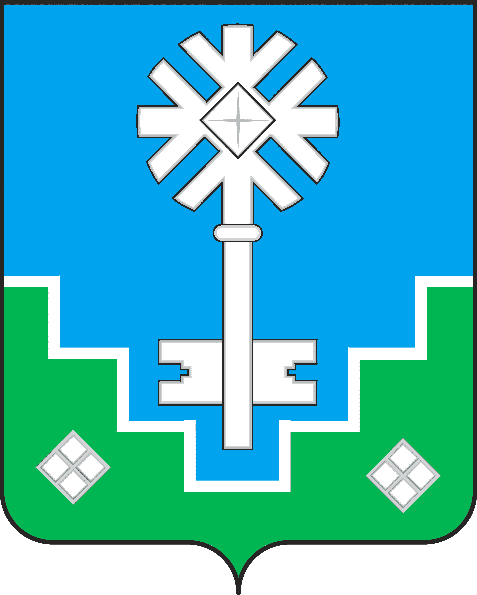 МИИРИНЭЙ ОРОЙУОНУН«Мииринэй куорат»МУНИЦИПАЛЬНАЙ ТЭРИЛЛИИ ДЬАhАЛТАТАУУРААХНаименование программыМуниципальная целевая программа «Формирование современной городской среды на территории МО «Город Мирный» на 2018 - 2022 годы» (далее - программа)Дата принятия решения о разработке программыПостановление Администрации МО «Город Мирный» от 08.12.2017  № 1914 «О перечне муниципальных целевых программ МО «Город Мирный» Координатор программы1-й Зам. Главы по ЖКХ, имущественным и земельным отношениям Администрации муниципального образования «Город Мирный»Основной разработчик, исполнитель  программы                                  МКУ «Управление жилищно-коммунального хозяйства» МО «Город Мирный»Цели программы                                          Повышение уровня благоустройства дворовых территорий МО «Город Мирный».Благоустройство  территорий общего пользования (парки, скверы, улицы, площади).Задачи программыЗадачи:организация комплекса мероприятий, направленных на создание благоприятных, здоровых и культурных условий жизни и досуга населения;благоустройство дворовых территорий,обустройство общественных пространств для жителей города;привлечение жителей в реализации мероприятий по благоустройству дворовых территорий многоквартирных домов, общественных пространств.Сроки и этапы реализации программы2018 - 2022 годыПеречень основных мероприятийблагоустройство внутриквартальных и придомовых территорий;обустройство общественных пространств.Механизм реализации программы                      Реализация программы за счет средств местного бюджета осуществляется на основе муниципальных контрактов (договоров) на закупку и поставку продукции для муниципальных нужд, заключаемых муниципальными заказчиками. Отбор объектов и проектов программных мероприятий и их исполнителей производится на конкурсной основе в соответствии с Федеральным законом от 05.04.2013 № 44-ФЗ «О контрактной системе в сфере закупок товаров, работ, услуг для обеспечения государственных и муниципальных нужд».Объем и источники финансирования  программы                               Общий объем расходов на реализацию программы составляет:Всего:  17 107 410, 00 руб.Государственный бюджет РС (Я) - 0,00 руб.Бюджет МО «Мирнинский район» - 0,00 руб.Бюджет МО «Город Мирный» - 17 407 410,00 руб. Иные источники – 0,00 руб.Ожидаемые конечные результаты реализации программы               создание благоприятных, здоровых и культурных условий жизни и досуга населения;повышение  эксплуатационных характеристик дворовых территорий;повышение комфортности проживания граждан, а также улучшение эстетического состояния территории города и дворовых территорий.Перечень индикаторов эффективности мероприятий программы         количество благоустроенных дворовых территорий (шт.);площадь благоустроенных дворовых территорий (выполненных работ) (кв.м.);количество благоустроенных общественных территорий (шт.);повышение уровня доступности общественных пространств для маломобильных групп населения.Система организации контроля  исполнения программы            Оперативный контроль осуществляется в форме отчёта  и мониторинга в соответствии с Положением о порядке разработки, реализации и оценки эффективности муниципальных  целевых программ, утвержденным Постановлением городской Администрации от 12.12.2014 № 820 «О порядке разработки, реализации и оценки эффективности муниципальных целевых программ муниципального образования «Город Мирный» Мирнинского района Республики Саха (Якутия)»ВсегоВ т. ч. Гос. бюджет РС(Я)Бюджет МО «Мирнинский район»Бюджет МО «Город Мирный»Иные источники2018-2022 годы17 107 410,00  0,00  0,00  17 107 410,00  0,00  20184 680 000,00  0,00  0,00  4 680 000,00  0,00  20192 840 800,00  0,00  0,00  2 840 800,00  0,00  20203 011 248,00  0,00  0,00  3 011 248,00  0,00  20213 191 923,00  0,00  0,00  3 191 923,00  0,00  20223 383 439,00  0,00  0,00  3 383 439,00  0,00  №Программные мероприятияОжидаемый результат от реализованных программных мероприятий (в натуральном выражении (эффект)Базовый 2017 годЗначение индикаторов (нарастающий итог)Значение индикаторов (нарастающий итог)Значение индикаторов (нарастающий итог)Значение индикаторов (нарастающий итог)Значение индикаторов (нарастающий итог)№Программные мероприятияОжидаемый результат от реализованных программных мероприятий (в натуральном выражении (эффект)Базовый 2017 год20182019202020212022Цель: Повышение уровня благоустройства дворовых территорий МО «Город Мирный» и  территорий общего пользования (парки, скверы, улицы, площади).Цель: Повышение уровня благоустройства дворовых территорий МО «Город Мирный» и  территорий общего пользования (парки, скверы, улицы, площади).Цель: Повышение уровня благоустройства дворовых территорий МО «Город Мирный» и  территорий общего пользования (парки, скверы, улицы, площади).Цель: Повышение уровня благоустройства дворовых территорий МО «Город Мирный» и  территорий общего пользования (парки, скверы, улицы, площади).Цель: Повышение уровня благоустройства дворовых территорий МО «Город Мирный» и  территорий общего пользования (парки, скверы, улицы, площади).Цель: Повышение уровня благоустройства дворовых территорий МО «Город Мирный» и  территорий общего пользования (парки, скверы, улицы, площади).Цель: Повышение уровня благоустройства дворовых территорий МО «Город Мирный» и  территорий общего пользования (парки, скверы, улицы, площади).Цель: Повышение уровня благоустройства дворовых территорий МО «Город Мирный» и  территорий общего пользования (парки, скверы, улицы, площади).1Благоустройство внутриквартальных и придомовых территорийколичество благоустроенных дворовых территорий (шт.)62(2)2 (4)5(9)5(14)5(19)1Благоустройство внутриквартальных и придомовых территорийплощадь благоустроенных дворовых территорий (выполненных работ) (кв.м.);6 5776 600(6 600)6700(13 300)6 800(20 100)6 900(27 000) 7 000(34 000) 2Обустройство общественного пространстваколичество благоустроенных общественных территорий (шт.);11(1)1(2)1(3)1(4)1(5) 2Обустройство общественного пространстваповешение уровня доступности общественных пространств для маломобильных групп населения11(1)1(2)1(3)1(4)1(5)Перечень мероприятий муниципальной целевой программыПеречень мероприятий муниципальной целевой программыПеречень мероприятий муниципальной целевой программыПеречень мероприятий муниципальной целевой программыПеречень мероприятий муниципальной целевой программыПеречень мероприятий муниципальной целевой программыПеречень мероприятий муниципальной целевой программыНаименование мероприятияОтветственный исполнительСрокСрокОжидаемый непосредственный результат (краткое описание)Основные направления реализацииСвязь с показателями ПрограммыНаименование мероприятияОтветственный исполнительНачало реализацииОкончание реализацииОжидаемый непосредственный результат (краткое описание)Основные направления реализацииСвязь с показателями ПрограммыДворовые территорииДворовые территорииДворовые территорииДворовые территорииДворовые территорииДворовые территорииДворовые территорииБлагоустройство дворовой территории жилого дома № 13 по ул. ОйунскогоМКУ "УЖКХ" МО "Город Мирный"20182018Повышение уровня благоустройства дворовых территорий, приведение проездов в соответствие с нормативными требованиямиПроведение работ по благоустройству, привлечению жителей к работам по благоустройству (трудовое участие)Увеличение количества благоустроенных дворовых территорий; увеличение площади благоустроенных дворовых территорий.Благоустройство дворовой территории жилого дома № 9/1 по ул. ТихоноваМКУ "УЖКХ" МО "Город Мирный"20182018Повышение уровня благоустройства дворовых территорий, приведение проездов в соответствие с нормативными требованиямиПроведение работ по благоустройству, привлечению жителей к работам по благоустройству (трудовое участие)Увеличение количества благоустроенных дворовых территорий; увеличение площади благоустроенных дворовых территорий.Благоустройство дворовой территории жилых домов № 4,6  по ул. МосковскойМКУ "УЖКХ" МО "Город Мирный"20192019Повышение уровня благоустройства дворовых территорий, приведение проездов в соответствие с нормативными требованиямиПроведение работ по благоустройству, привлечению жителей к работам по благоустройству (трудовое участие)Увеличение количества благоустроенных дворовых территорий; увеличение площади благоустроенных дворовых территорий.Благоустройство дворовой территории жилого дома № 13 по ул. ОйунскогоМКУ "УЖКХ" МО "Город Мирный"20192019Повышение уровня благоустройства дворовых территорий, приведение проездов в соответствие с нормативными требованиямиПроведение работ по благоустройству, привлечению жителей к работам по благоустройству (трудовое участие)Увеличение количества благоустроенных дворовых территорий; увеличение площади благоустроенных дворовых территорий.Благоустройство дворовой территории жилого дома № 22 по ул. МосковскойМКУ "УЖКХ" МО "Город Мирный"20202020Повышение уровня благоустройства дворовых территорий, приведение проездов в соответствие с нормативными требованиямиПроведение работ по благоустройству, привлечению жителей к работам по благоустройству (трудовое участие)Увеличение количества благоустроенных дворовых территорий; увеличение площади благоустроенных дворовых территорий.Благоустройство дворовой территории жилого дома № 28А по ул. МосковскойМКУ "УЖКХ" МО "Город Мирный"20202020Повышение уровня благоустройства дворовых территорий, приведение проездов в соответствие с нормативными требованиямиПроведение работ по благоустройству, привлечению жителей к работам по благоустройству (трудовое участие)Увеличение количества благоустроенных дворовых территорий; увеличение площади благоустроенных дворовых территорий.Благоустройство дворовой территории жилого дома № 96/1 по ул. АммосоваМКУ "УЖКХ" МО "Город Мирный"20202020Повышение уровня благоустройства дворовых территорий, приведение проездов в соответствие с нормативными требованиямиПроведение работ по благоустройству, привлечению жителей к работам по благоустройству (трудовое участие)Увеличение количества благоустроенных дворовых территорий; увеличение площади благоустроенных дворовых территорий.Благоустройство дворовой территории жилого дома №12 по ул. МосковскойМКУ "УЖКХ" МО "Город Мирный"20202020Повышение уровня благоустройства дворовых территорий, приведение проездов в соответствие с нормативными требованиямиПроведение работ по благоустройству, привлечению жителей к работам по благоустройству (трудовое участие)Увеличение количества благоустроенных дворовых территорий; увеличение площади благоустроенных дворовых территорий.Благоустройство дворовой территории жилого дома № 43 по ул. ЛенинаМКУ "УЖКХ" МО "Город Мирный"20202020Повышение уровня благоустройства дворовых территорий, приведение проездов в соответствие с нормативными требованиямиПроведение работ по благоустройству, привлечению жителей к работам по благоустройству (трудовое участие)Увеличение количества благоустроенных дворовых территорий; увеличение площади благоустроенных дворовых территорий.Благоустройство дворовой территории жилого дома № 2 по ул. ТихоноваМКУ "УЖКХ" МО "Город Мирный"20212021Повышение уровня благоустройства дворовых территорий, приведение проездов в соответствие с нормативными требованиямиПроведение работ по благоустройству, привлечению жителей к работам по благоустройству (трудовое участие)Увеличение количества благоустроенных дворовых территорий; увеличение площади благоустроенных дворовых территорий.Благоустройство дворовой территории жилого дома № 2А по ул. 40 лет ОктябряМКУ "УЖКХ" МО "Город Мирный"20212021Повышение уровня благоустройства дворовых территорий, приведение проездов в соответствие с нормативными требованиямиПроведение работ по благоустройству, привлечению жителей к работам по благоустройству (трудовое участие)Увеличение количества благоустроенных дворовых территорий; увеличение площади благоустроенных дворовых территорий.Благоустройство дворовой территории жилого дома № 1 по ш. 50 лет ОктябряМКУ "УЖКХ" МО "Город Мирный"20212021Повышение уровня благоустройства дворовых территорий, приведение проездов в соответствие с нормативными требованиямиПроведение работ по благоустройству, привлечению жителей к работам по благоустройству (трудовое участие)Увеличение количества благоустроенных дворовых территорий; увеличение площади благоустроенных дворовых территорий.Благоустройство дворовой территории жилого дома № 31 по ул. КомсомольскойМКУ "УЖКХ" МО "Город Мирный"20212021Повышение уровня благоустройства дворовых территорий, приведение проездов в соответствие с нормативными требованиямиПроведение работ по благоустройству, привлечению жителей к работам по благоустройству (трудовое участие)Увеличение количества благоустроенных дворовых территорий; увеличение площади благоустроенных дворовых территорий.Благоустройство дворовой территории жилого дома № 29А по ул. КомсомольскойМКУ "УЖКХ" МО "Город Мирный"20212021Повышение уровня благоустройства дворовых территорий, приведение проездов в соответствие с нормативными требованиямиПроведение работ по благоустройству, привлечению жителей к работам по благоустройству (трудовое участие)Увеличение количества благоустроенных дворовых территорий; увеличение площади благоустроенных дворовых территорий.Благоустройство дворовой территории жилого дома № 29 по ул. КомсомольскойМКУ "УЖКХ" МО "Город Мирный"20222022Повышение уровня благоустройства дворовых территорий, приведение проездов в соответствие с нормативными требованиямиПроведение работ по благоустройству, привлечению жителей к работам по благоустройству (трудовое участие)Увеличение количества благоустроенных дворовых территорий; увеличение площади благоустроенных дворовых территорий.Благоустройство дворовой территории жилого дома № 7 по ул. ОйунскогоМКУ "УЖКХ" МО "Город Мирный"20222022Повышение уровня благоустройства дворовых территорий, приведение проездов в соответствие с нормативными требованиямиПроведение работ по благоустройству, привлечению жителей к работам по благоустройству (трудовое участие)Увеличение количества благоустроенных дворовых территорий; увеличение площади благоустроенных дворовых территорий.Благоустройство дворовой территории жилого дома № 9/2 по ш. КироваМКУ "УЖКХ" МО "Город Мирный"20222022Повышение уровня благоустройства дворовых территорий, приведение проездов в соответствие с нормативными требованиямиПроведение работ по благоустройству, привлечению жителей к работам по благоустройству (трудовое участие)Увеличение количества благоустроенных дворовых территорий; увеличение площади благоустроенных дворовых территорий.Благоустройство дворовой территории жилого дома № 6 по ул. ПавловаМКУ "УЖКХ" МО "Город Мирный"20222022Повышение уровня благоустройства дворовых территорий, приведение проездов в соответствие с нормативными требованиямиПроведение работ по благоустройству, привлечению жителей к работам по благоустройству (трудовое участие)Увеличение количества благоустроенных дворовых территорий; увеличение площади благоустроенных дворовых территорий.Благоустройство дворовой территории жилого дома № 14 по ул. СолдатоваМКУ "УЖКХ" МО "Город Мирный"20222022Повышение уровня благоустройства дворовых территорий, приведение проездов в соответствие с нормативными требованиямиПроведение работ по благоустройству, привлечению жителей к работам по благоустройству (трудовое участие)Увеличение количества благоустроенных дворовых территорий; увеличение площади благоустроенных дворовых территорий.Благоустройство общественного пространстваБлагоустройство общественного пространстваБлагоустройство общественного пространстваБлагоустройство общественного пространстваБлагоустройство общественного пространстваБлагоустройство общественного пространстваБлагоустройство общественного пространстваГородской паркМКУ "УЖКХ" МО "Город Мирный"20182018Повышение уровня благоустройства муниципальной территории общего пользованияПроведение работ по благоустройству, привлечению студенческих и школьных трудовых отрядов(трудовое участие)Увеличение количества благоустроенных общественных пространствПриложение 1Приложение 1Приложение 1Приложение 1Приложение 1Приложение 1Приложение 1Приложение 1к программек программек программек программек программек программек программек программе«Формирование современной городской среды на территории МО «Город Мирный» на 2018 - 2022 годы«Формирование современной городской среды на территории МО «Город Мирный» на 2018 - 2022 годы«Формирование современной городской среды на территории МО «Город Мирный» на 2018 - 2022 годы«Формирование современной городской среды на территории МО «Город Мирный» на 2018 - 2022 годы«Формирование современной городской среды на территории МО «Город Мирный» на 2018 - 2022 годы«Формирование современной городской среды на территории МО «Город Мирный» на 2018 - 2022 годы«Формирование современной городской среды на территории МО «Город Мирный» на 2018 - 2022 годы«Формирование современной городской среды на территории МО «Город Мирный» на 2018 - 2022 годыСИСТЕМА ПРОГРАММНЫХ МЕРОПРИЯТИЙ МУНИЦИПАЛЬНОЙ ЦЕЛЕВОЙ ПРОГРАММЫСИСТЕМА ПРОГРАММНЫХ МЕРОПРИЯТИЙ МУНИЦИПАЛЬНОЙ ЦЕЛЕВОЙ ПРОГРАММЫСИСТЕМА ПРОГРАММНЫХ МЕРОПРИЯТИЙ МУНИЦИПАЛЬНОЙ ЦЕЛЕВОЙ ПРОГРАММЫСИСТЕМА ПРОГРАММНЫХ МЕРОПРИЯТИЙ МУНИЦИПАЛЬНОЙ ЦЕЛЕВОЙ ПРОГРАММЫСИСТЕМА ПРОГРАММНЫХ МЕРОПРИЯТИЙ МУНИЦИПАЛЬНОЙ ЦЕЛЕВОЙ ПРОГРАММЫСИСТЕМА ПРОГРАММНЫХ МЕРОПРИЯТИЙ МУНИЦИПАЛЬНОЙ ЦЕЛЕВОЙ ПРОГРАММЫСИСТЕМА ПРОГРАММНЫХ МЕРОПРИЯТИЙ МУНИЦИПАЛЬНОЙ ЦЕЛЕВОЙ ПРОГРАММЫСИСТЕМА ПРОГРАММНЫХ МЕРОПРИЯТИЙ МУНИЦИПАЛЬНОЙ ЦЕЛЕВОЙ ПРОГРАММЫ«Формирование современной городской среды на территории МО «Город Мирный» на 2018 - 2022 годы«Формирование современной городской среды на территории МО «Город Мирный» на 2018 - 2022 годы«Формирование современной городской среды на территории МО «Город Мирный» на 2018 - 2022 годы«Формирование современной городской среды на территории МО «Город Мирный» на 2018 - 2022 годы«Формирование современной городской среды на территории МО «Город Мирный» на 2018 - 2022 годы«Формирование современной городской среды на территории МО «Город Мирный» на 2018 - 2022 годы«Формирование современной городской среды на территории МО «Город Мирный» на 2018 - 2022 годы«Формирование современной городской среды на территории МО «Город Мирный» на 2018 - 2022 годыПЕРЕЧЕНЬ ПРОГРАММНЫХ МЕРОПРИЯТИЙПЕРЕЧЕНЬ ПРОГРАММНЫХ МЕРОПРИЯТИЙПЕРЕЧЕНЬ ПРОГРАММНЫХ МЕРОПРИЯТИЙПЕРЕЧЕНЬ ПРОГРАММНЫХ МЕРОПРИЯТИЙПЕРЕЧЕНЬ ПРОГРАММНЫХ МЕРОПРИЯТИЙПЕРЕЧЕНЬ ПРОГРАММНЫХ МЕРОПРИЯТИЙПЕРЕЧЕНЬ ПРОГРАММНЫХ МЕРОПРИЯТИЙПЕРЕЧЕНЬ ПРОГРАММНЫХ МЕРОПРИЯТИЙ№   п/пМероприятия программыВсего финансовых средствГосударственный бюджет РС (Я)Бюджет МО "Мирнинский район"Бюджет МО "Город Мирный" Иные источникиИсполнители№   п/пМероприятия программыВсего финансовых средствГосударственный бюджет РС (Я)Бюджет МО "Мирнинский район"Бюджет МО "Город Мирный" Иные источникиИсполнители№   п/пМероприятия программыВсего финансовых средствГосударственный бюджет РС (Я)Бюджет МО "Мирнинский район"Бюджет МО "Город Мирный" Иные источникиИсполнители№   п/пМероприятия программыВсего финансовых средствГосударственный бюджет РС (Я)Бюджет МО "Мирнинский район"Бюджет МО "Город Мирный" Иные источникиИсполнители№   п/пМероприятия программыВсего финансовых средствГосударственный бюджет РС (Я)Бюджет МО "Мирнинский район"Бюджет МО "Город Мирный" Иные источникиИсполнители12345678ВСЕГО ПО  ПРОГРАММЕ17 107 410,00  0,00  0,00  17 107 410,00  0,00  20184 680 000,00  0,00  0,00  4 680 000,00  0,00  20192 840 800,00  0,00  0,00  2 840 800,00  0,00  20203 011 248,00  0,00  0,00  3 011 248,00  0,00  20213 191 923,00  0,00  0,00  3 191 923,00  0,00  20223 383 439,00  0,00  0,00  3 383 439,00  0,00  1Поддержка государственных программ субъектов Российской Федерации и муниципальных программ формирование современной городской среды15 107 410,00  0,00  0,00  15 107 410,00  0,00  МКУ "УЖКХ"20182 680 000,00  0,00  0,00  2 680 000,00  0,00  20192 840 800,00  0,00  0,00  2 840 800,00  0,00  20203 011 248,00  0,00  0,00  3 011 248,00  0,00  20213 191 923,00  0,00  0,00  3 191 923,00  0,00  20223 383 439,00  0,00  0,00  3 383 439,00  0,00  1.1Благоустройство внутриквартальных и придомовых территорий15 107 410,00  0,00  0,00  15 107 410,00  0,00  МКУ "УЖКХ"20182 680 000,00  0,00  0,00  2 680 000,00  0,00  20192 840 800,00  0,00  0,00  2 840 800,00  0,00  20203 011 248,00  0,00  0,00  3 011 248,00  20213 191 923,00  0,00  0,00  3 191 923,00  0,00  20223 383 439,00  0,00  0,00  3 383 439,00  0,00  2Поддержка обустройства мест массового отдыха населения2 000 000,00  0,00  0,00  2 000 000,00  0,00  МКУ "УЖКХ"20182 000 000,00  0,00  0,00  2 000 000,00  0,00  20190,00  0,00  0,00  0,00  0,00  20200,00  0,00  0,00  0,00  0,00  20210,00  0,00  0,00  0,00  0,00  20220,00  0,00  0,00  0,00  0,00  2.1Развитие городского парка2 000 000,00  0,00  0,00  2 000 000,00  0,00  МКУ "УЖКХ"20182 000 000,00  0,00  0,00  2 000 000,00  0,00  20190,00  0,00  0,00  0,00  0,00  20200,00  0,00  0,00  0,00  0,00 20210,00  0,00  0,00  0,00  0,00  20220,00  0,00  0,00  0,00  0,00  